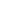 Individual Nomination FormSERVICE TO THE PEOPLE AWARD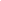 Due Date:  Nominations must be received by June 15th 
Application Materials RequiredIndividual Nomination FormNominee’s Resume or Curriculum VitaeElectronic Photo of NomineeEntry InstructionsElectronic submittal is requested. All components of the application must be compiled into one PDF Please e-mail the following 2 electronic files (less than 10 MB per e-mail):  File 1:	Filename  =  nominee’s last name.pdf Individual Nomination FormFile 2:	Filename = nominee’s last name.jpgPhoto of the nomineee-mail to:	nwitushynsky@gbateam.com E-mail subject line = ASCE St. Louis Section – Service to the People Award for (nominee’s last name)You will receive confirmation of receipt of the nomination. Please notify the Awards Committee if confirmation is not received.For more information contact:Nichole Witushynsky, P.E., M.ASCE ASCE St. Louis Section Awards ChairGBAPhone: (636) 385-5642nwitushynsky@gbateam.comAward CriteriaTo bring public recognition to individuals who have performed outstanding service to people in their communities and to further public understanding and recognition of the identification “Civil Engineering - A People-Serving Profession”. The awardees need not be civil engineers but are selected based on their service to the general public that has some connection with the planning, design, or construction services in the civil engineering profession within the St. Louis Section Boundaries.St. Louis Section covers the counties of: MISSOURI: Adair, Audrain, Bollinger, Boone, Butler, Callaway, Camden, Cape Girardeau, Carter, Clark, Cole, Crawford, Dent, Dunkin, Franklin, Gasconade, Iron, Jefferson, Knox, Laclede, Lewis, Lincoln, Macon, Madison, Maries, Marion, Miller, Mississippi, Moniteau, Monroe, Montgomery, Morgan, New Madrid, Oregon, Osage, Pemiscot, Perry, Phelps, Pike, Pulaski, Ralls, Randolf, Reynolds, Ripley, Schuyler, Scotland, Scott, Shannon, Shelby, St. Francois, St. Genevieve, St. Louis, St. Louis City, St. Charles, Stoddard, Texas, Wayne, Warren, and Washington ILLINOIS: Madison, St. Clair, Monroe, Randolph, Jackson, and UnionThe nominee who is judged must have attained significant professional achievement, by the degree to which the candidate has shown:Service to the advancement of the profession;Evidence of technical competence, high character and integrity;Leadership in the development of attitudes toward the profession; andOther evidence of merit. All nominations will be reviewed by the Awards Committee and a recommendation for the recipient of the award shall be made to the Executive Board at a regularly scheduled Board Meeting. The Executive Board may either approve the recommendation, vote to present the award to another nominee, or vote not to present an award. No recipient may receive the award more than once.Meritorious nominees not selected in a given year, may be held over at the discretion of the award committee for consideration the following year, provided the nominee is still willing and eligible.Awards CeremonyThe selected individual will be recognized at a regularly scheduled meeting of the St. Louis Section, preferably the Annual Meeting in the fall.Nominator Contact Information Person making the nomination - self nomination encouragedNominee Contact Information Nominee’s Full Name (including credentials)For office use only:Was the nomination submitted by the deadline? 						YesService to the People Nomination Information Section for:          Nominee’s Full Name (including credentials)Please answer the following questions as thoroughly as possible and ensure that the response to this nomination information section is 3 pages or less. 1.   Describe the nominee’s civil engineering industry involvement.2.   Provide any other information regarding the nominee to be considered for this award.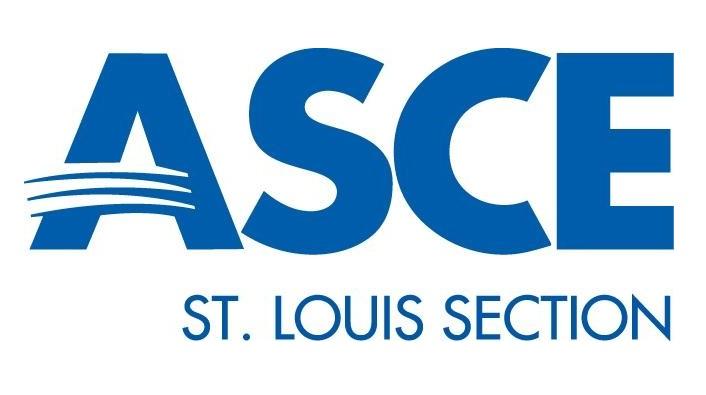 Name:Employe:Address:StreetStreetStreetCityCityCityStateStateZipZipPhone Number: Phone Number: Email Address:Email Address:Current ASCE Membership: Yes       No                     ASCE Member #:      Current ASCE Membership: Yes       No                     ASCE Member #:      Current ASCE Membership: Yes       No                     ASCE Member #:      Current ASCE Membership: Yes       No                     ASCE Member #:      Current ASCE Membership: Yes       No                     ASCE Member #:      Current ASCE Membership: Yes       No                     ASCE Member #:      Current ASCE Membership: Yes       No                     ASCE Member #:      Current ASCE Membership: Yes       No                     ASCE Member #:      Current ASCE Membership: Yes       No                     ASCE Member #:      Current ASCE Membership: Yes       No                     ASCE Member #:      Current ASCE Membership: Yes       No                     ASCE Member #:      P.E.? Yes or NoP.E.? Yes or NoLicense Name: License Name: Registration State:Registration State:Registration #:Registration #:License Name: License Name: Registration State:Registration State:Registration #:Registration #:Name:Employe:Address:StreetStreetStreetStreetStreetCityCityCityStateZipPhone Number: Phone Number: Email Address:Email Address:P.E.? Yes or NoP.E.? Yes or NoLicense Name: License Name: License Name: Registration State:Registration State:Registration State:License Name: License Name: License Name: Registration State:Registration State:Registration State:Current ASCE Membership: Current ASCE Membership: Current ASCE Membership: Current ASCE Membership: Yes       No      Yes       No      Yes       No      ASCE Member #:      ASCE Member #:      ASCE Member #:      ASCE Member #:      